Free Food Safety Class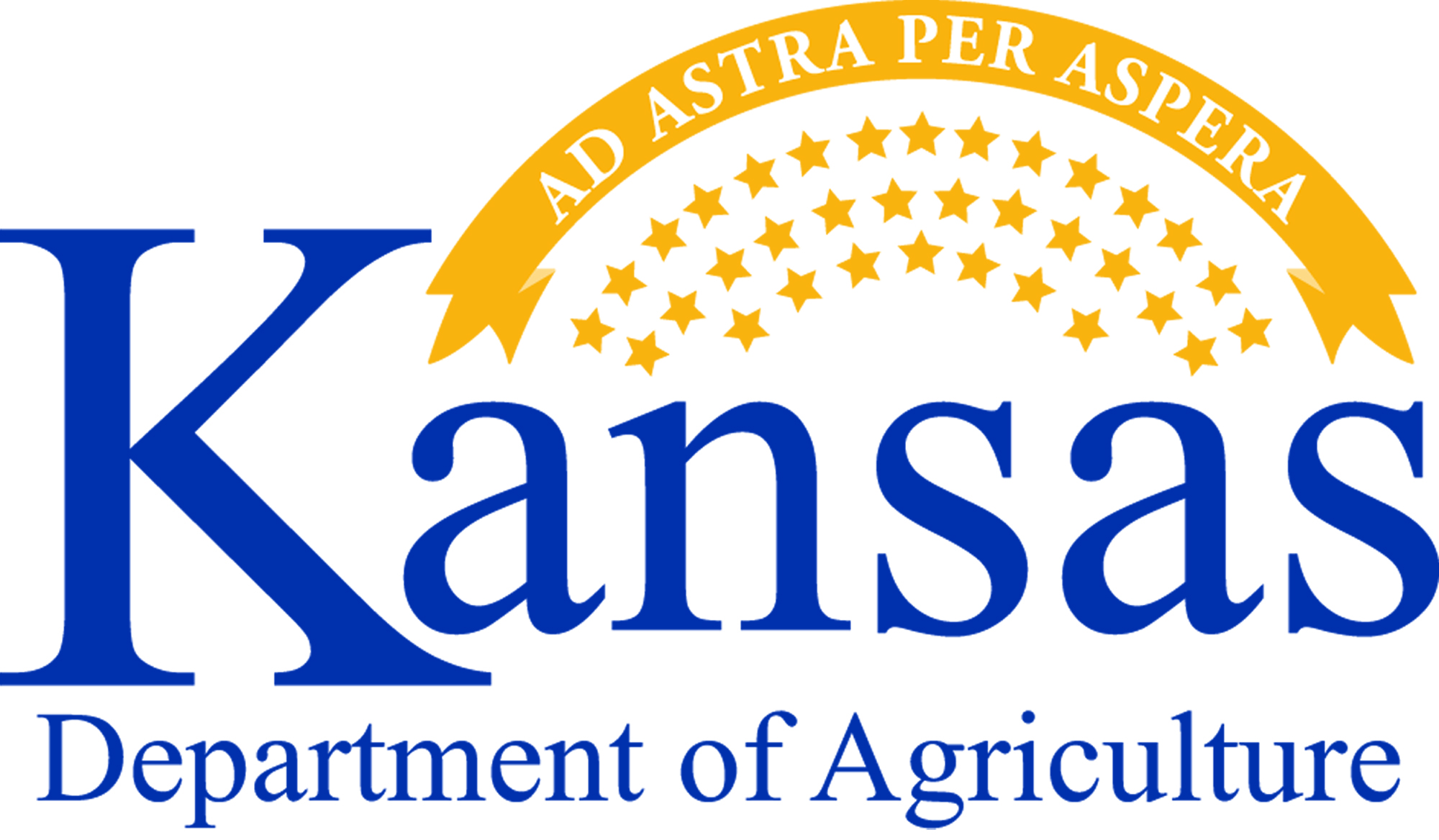 January 14th in Topeka Food Safety Handling Class Offered in TopekaA food safety handling class will be hosted by the Kansas Department of Agriculture. These classes are designed to teach Kansans how to properly store and prepare food in order to reduce food safety risks. Attendees will learn about cooking and cooling foods, hand washing and hygiene.January 14th at 1:30 p.m.   Marvin Auditorium   Room 101CAt the Topeka and Shawnee County Public Library 1515 SW 10th Avenue in TopekaFREE 90-minute instructional programOpen to all, from the home cook to full-service restaurantsReservations requiredContact the Kansas Department of Agriculture’s Division of Food Safety & Lodging at 785-564-6767 to RSVPKansas Department of Agriculture | 1320 Research Park Drive | Manhattan, KS 66502 | (785) 564-6767 www.agriculture.ks.gov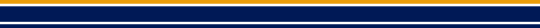 Free Food Safety ClassJanuary 14th in Topeka Food Safety Handling Class Offered in TopekaA food safety handling class will be hosted by the Kansas Department of Agriculture. These classes are designed to teach Kansans how to properly store and prepare food in order to reduce food safety risks. Attendees will learn about cooking and cooling foods, hand washing and hygiene.January 14th at 1:30 p.m.   Marvin Auditorium   Room 101CAt the Topeka and Shawnee County Public Library 1515 SW 10th Avenue in TopekaFREE 90-minute instructional programOpen to all, from the home cook to full-service restaurantsReservations requiredContact the Kansas Department of Agriculture’s Division of Food Safety & Lodging at 785-564-6767 to RSVPKansas Department of Agriculture | 1320 Research Park Drive | Manhattan, KS 66502 | (785) 564-6767 www.agriculture.ks.gov